Unit 4 Lesson 7: Numbers With Tens and OnesWU Notice and Wonder: One-and Two-digit Numbers (Warm up)Student Task StatementSet A0123456789Set B10234576891 Make It: Tens and OnesStudent Task StatementPartner 1 draws 2 number cards and uses them to make a two-digit number.Each partner says the number.Partner 2 builds the number using cubes.Partner 1 checks to see if they agree.Each partner makes a drawing of the number and records how many tens and ones.Switch roles and repeat.2 Who Do You Agree With?Student Task Statement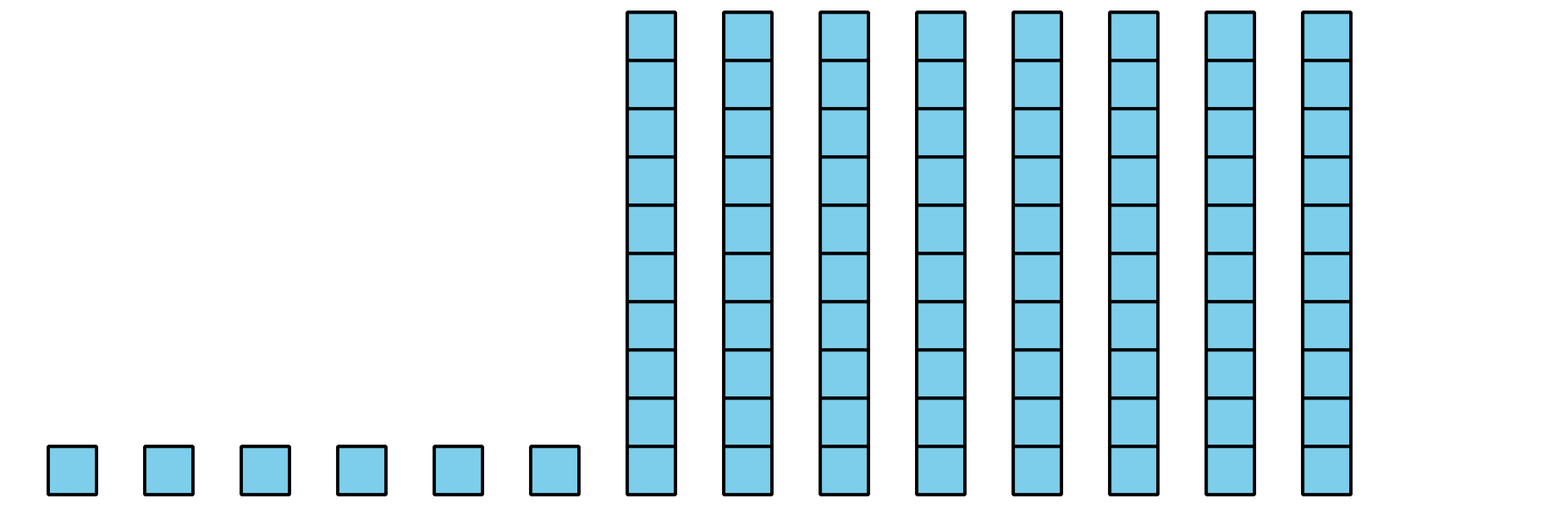 Clare says this shows 68 (sixty-eight).
Diego says this shows 86 (eighty-six).
Who do you agree with?
How do you know they are correct?

I agree with __________________________ because3 Centers: Choice TimeStudent Task StatementChoose a center.Shake and Spill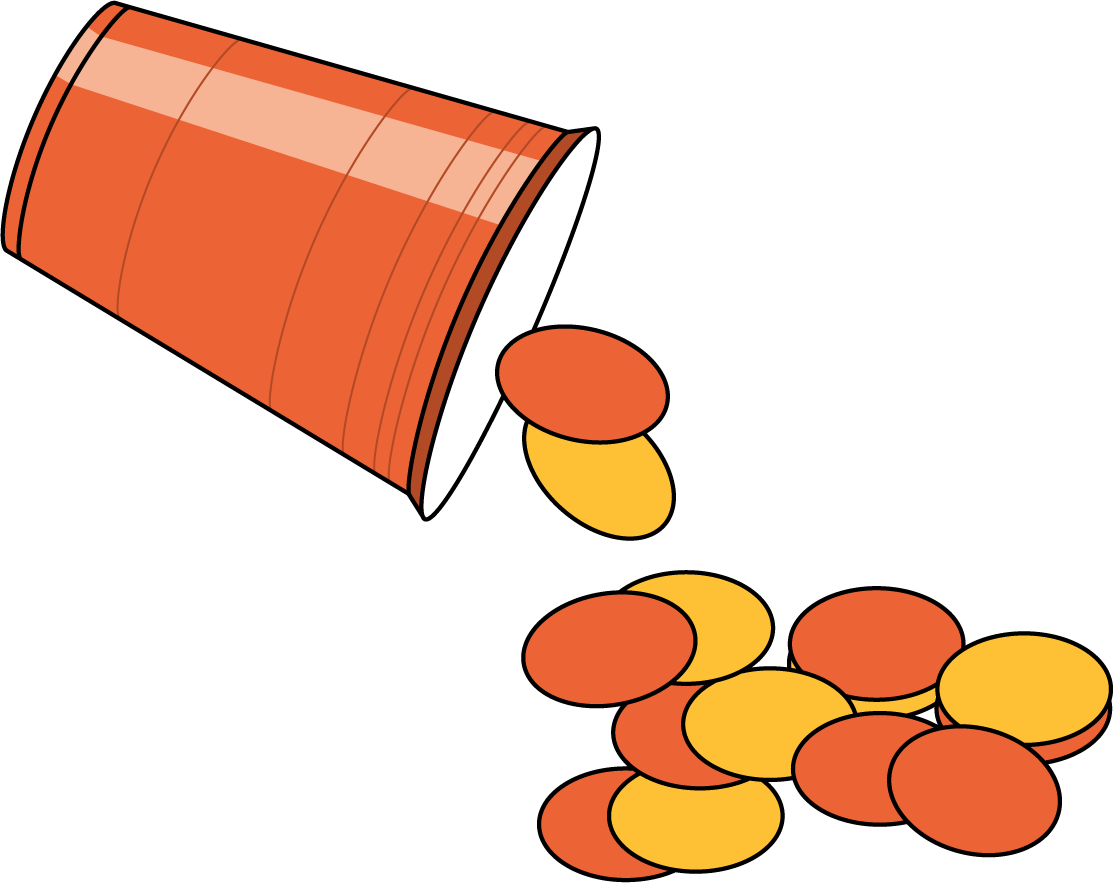 How Close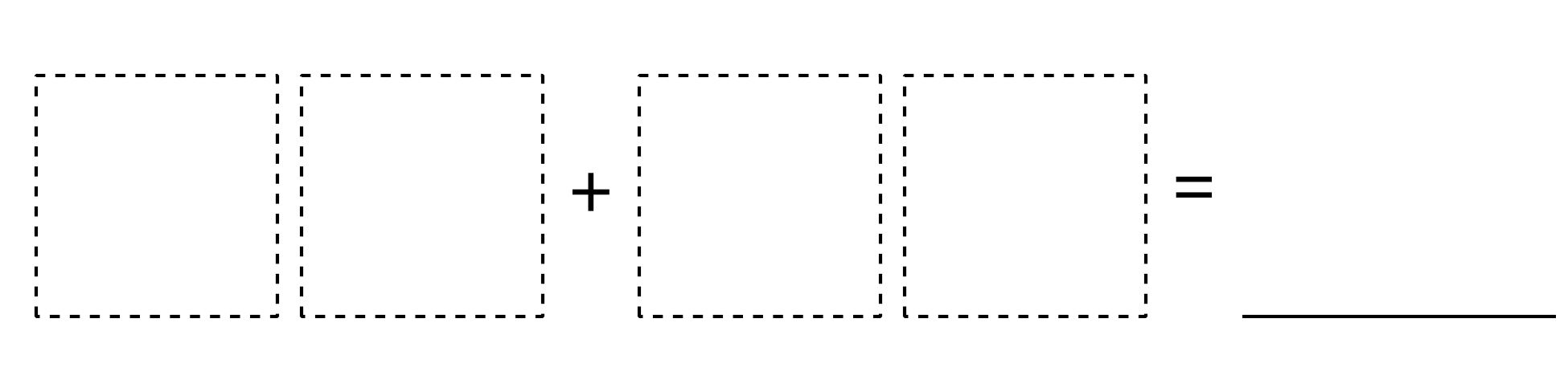 Check It Off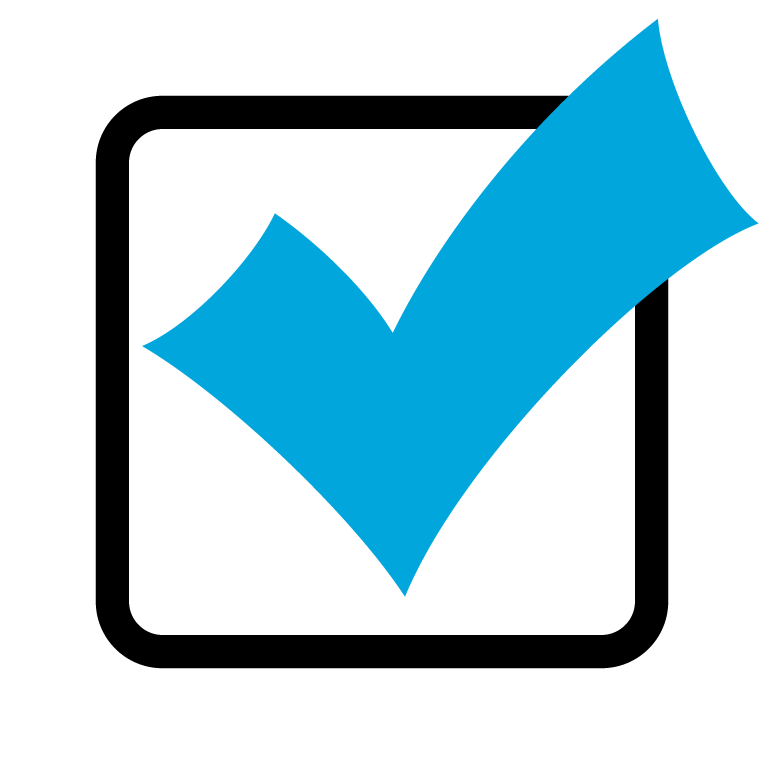 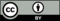 © CC BY 2021 Illustrative Mathematics®